CAMARA MUNICIPAL DE SANTA BRANCA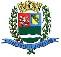 SECRETARIA DE FINANÇAS - CNPJ.01.958.948/0001-17PCA AJUDANTE BRAGA 108 CENTRO SANTA BRANCAData: 01/02/2018 15:29:31Transparência de Gestão Fiscal - LC 131 de 27 de maio 2009	Sistema CECAM (Página: 1 / 3)Empenho	Processo	CPF/CNPJ	Fornecedor	Descrição	Mod. Lic.	Licitação	Valor Empenhado	Valor Liquidado	Valor PagoMovimentação do dia 24 de Janeiro de 201801.00.00 - PODER LEGISLATIVO01.01.00 - CAMARA MUNICIPAL01.01.00 - CAMARA MUNICIPAL01.01.00.01.000 - Legislativa01.01.00.01.31 - Ação Legislativa01.01.00.01.31.0001 - MANUTENÇÃO DA CAMARA01.01.00.01.31.0001.2001 - MANUTENÇÃO DA CAMARA01.01.00.01.31.0001.2001.31901101 - VENCIMENTOS E SALÁRIOS01.01.00.01.31.0001.2001.31901101.0111000 - GERAL01.01.00.01.31.0001.2001.33903920 - MANUTENÇÃO E CONSERVAÇÃO DE BENS MÓVEIS DE OUTRAS NATUREZAS01.01.00.01.31.0001.2001.33903920.0111000 - GERAL14	0/0	020.259.473/0001-15	502 - FELIPE DOS SANTOS MELQUIADES 456199	DISPENSA D	/0	950,00	0,00	0,00CAMARA MUNICIPAL DE SANTA BRANCA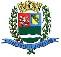 SECRETARIA DE FINANÇAS - CNPJ.01.958.948/0001-17PCA AJUDANTE BRAGA 108 CENTRO SANTA BRANCAData: 01/02/2018 15:29:31Transparência de Gestão Fiscal - LC 131 de 27 de maio 2009	Sistema CECAM (Página: 2 / 3)Empenho	Processo	CPF/CNPJ	Fornecedor	Descrição	Mod. Lic.	Licitação	Valor Empenhado	Valor Liquidado	Valor PagoSERVICO DE TROCA DE TELA DO CELULAR MOTO Z PLAY DA CAMARA MUNICIPAL DE SANTA BRANCA01.01.00.01.31.0001.2001.33903958 - SERVIÇOS DE TELECOMUNICAÇÕES01.01.00.01.31.0001.2001.33903958.0111000 - GERAL01.01.00.01.31.0001.2001.33903977 - VIGILÂNCIA OSTENSIVA MONITORADA01.01.00.01.31.0001.2001.33903977.0111000 - GERAL10	0/0	006.011.162/0001-01	261 - R.P.R. SERVIÇOS LTDA MESUBTOTALTOTALMODALIDADES DE LICITAÇÃOCO-C - CONVITE / COMPRAS/SERVIÇOSCONC - CONCURSO PÚBLICOCO-O - CONVITE / OBRASCP-C - CONCORRÊNCIA PUBLICA / COMPRAS/SERVIÇOSCP-O - CONCORRÊNCIA PUBLICA / OBRASDISP - DISPENSAIN-G - INEXIGIBILIDADEIS-C - ISENTO DE LICITAÇÕES / COMPRAS/SERVIÇOSIS-O - ISENTO DE LICITAÇÕES / OBRASPR-E - PREGAO ELETRÔNICOPR-G - PREGAO PRESENCIALTP-C - TOMADA DE PREÇOS / COMPRAS/SERVIÇOSTP-O - TOMADA DE PREÇOS / OBRASCAMARA MUNICIPAL DE SANTA BRANCA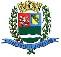 SECRETARIA DE FINANÇAS - CNPJ.01.958.948/0001-17PCA AJUDANTE BRAGA 108 CENTRO SANTA BRANCAData: 01/02/2018 15:29:31Transparência de Gestão Fiscal - LC 131 de 27 de maio 2009	Sistema CECAM (Página: 3 / 3)Empenho	Processo	CPF/CNPJ	Fornecedor	Descrição	Mod. Lic.	Licitação	Valor Empenhado	Valor Liquidado	Valor PagoSANTA BRANCA, 24 de Janeiro de 2018LUIS FERNANDO DA SILVA BARROSCRC SP-325493/O-3CONTADOR LEGISLATIVO160/20188 - FOLHA DE PAGAMENTO DOS SERVIDORE, FOLHA DE PAGAMENTO FUNCIONARIOS - REFERÊNCIA 01/2018.180/20188 - FOLHA DE PAGAMENTO DOS SERVIDORE, FOLHA DE PAGAMENTO FUNCIONARIOS - REFERÊNCIA 01/2018.01.01.00.01.31.0001.2001.31901137 - GRATIFICAÇÃO POR TEMPO DE SERVIÇO01.01.00.01.31.0001.2001.31901137 - GRATIFICAÇÃO POR TEMPO DE SERVIÇO01.01.00.01.31.0001.2001.31901137 - GRATIFICAÇÃO POR TEMPO DE SERVIÇO01.01.00.01.31.0001.2001.31901137.0111000 - GERAL01.01.00.01.31.0001.2001.31901137.0111000 - GERAL170/20188 - FOLHA DE PAGAMENTO DOS SERVIDORE, FOLHA DE PAGAMENTO FUNCIONARIOS - REFERÊNCIA 01/2018.01.01.00.01.31.0001.2001.31901144 - FÉRIAS - ABONO PECUNIÁRIO01.01.00.01.31.0001.2001.31901144 - FÉRIAS - ABONO PECUNIÁRIO01.01.00.01.31.0001.2001.31901144 - FÉRIAS - ABONO PECUNIÁRIO01.01.00.01.31.0001.2001.31901144.0111000 - GERAL01.01.00.01.31.0001.2001.31901144.0111000 - GERAL190/20188 - FOLHA DE PAGAMENTO DOS SERVIDORE, FOLHA DE PAGAMENTO FUNCIONARIOS - REFERÊNCIA 01/2018.01.01.00.01.31.0001.2001.31901145 - FÉRIAS - ABONO CONSTITUCIONAL01.01.00.01.31.0001.2001.31901145 - FÉRIAS - ABONO CONSTITUCIONAL01.01.00.01.31.0001.2001.31901145 - FÉRIAS - ABONO CONSTITUCIONAL01.01.00.01.31.0001.2001.31901145.0111000 - GERAL01.01.00.01.31.0001.2001.31901145.0111000 - GERAL200/20188 - FOLHA DE PAGAMENTO DOS SERVIDORE, FOLHA DE PAGAMENTO FUNCIONARIOS - REFERÊNCIA 01/2018.01.01.00.01.31.0001.2001.31901160 - REMUNERAÇÃO DOS AGENTES POLÍTICOS01.01.00.01.31.0001.2001.31901160 - REMUNERAÇÃO DOS AGENTES POLÍTICOS01.01.00.01.31.0001.2001.31901160 - REMUNERAÇÃO DOS AGENTES POLÍTICOS01.01.00.01.31.0001.2001.31901160.0111000 - GERAL01.01.00.01.31.0001.2001.31901160.0111000 - GERAL150/20188 - FOLHA DE PAGAMENTO DOS SERVIDORE, FOLHA DE PAGAMENTO VEREADORES - REFERÊNCIA 01/2018.OUTROS/NÃO23.931,0523.931,050,00OUTROS/NÃO905,36905,360,00OUTROS/NÃO10.953,1110.953,110,00OUTROS/NÃO1.383,521.383,520,00OUTROS/NÃO691,76691,760,00OUTROS/NÃO23.360,0023.360,000,0050/0002.558.157/0001-621- TELEFONICA BRASIL S.A., ESTIMATIVA GASTO COM TELEFONES DA CAMARA MUNICIPAL: (12) 3972   -0426 /DISPENSA D/00,000,00591,08(12) 3972-0554 / (12) 3972-1412 / (12) 3972-032201.01.00.01.31.0001.2001.33903969 - SEGUROS EM GERAL01.01.00.01.31.0001.2001.33903969 - SEGUROS EM GERAL01.01.00.01.31.0001.2001.33903969 - SEGUROS EM GERAL01.01.00.01.31.0001.2001.33903969 - SEGUROS EM GERAL01.01.00.01.31.0001.2001.33903969.0111000 - GERAL01.01.00.01.31.0001.2001.33903969.0111000 - GERAL01.01.00.01.31.0001.2001.33903969.0111000 - GERAL110/0061.198.164/0001-60238- PORTO SEGURO  CIA DE SEGURO GERAIS, REFERENTE SUBSTITUICAO DE SEGURO DO VEICULO GOL PARA O NOVODISPENSA D/00,002.278,640,00VEÍCULO FORD FOCUS AMBOS DA CAMARA MUNICIPAL, SERVICO DE MONITORAMENTO E ALARME DA CAMARA MUNICIPAL CONFORMEDISPENSA D/00,000,00663,00CONTRATO 56/2017 - 3 PARCELAS CONTRATUAIS REF. 2018--------------------------------------------------------------------------------------------------------------62.174,8063.503,441.254,08------------------------------------------------------------------62.174,8063.503,441.254,08